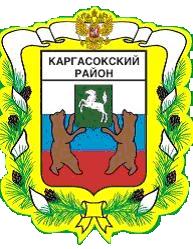 МУНИЦИПАЛЬНОЕ ОБРАЗОВАНИЕ «Каргасокский район»ТОМСКАЯ ОБЛАСТЬАДМИНИСТРАЦИЯ КАРГАСОКСКОГО РАЙОНААдминистрация Каргасокского района постановляет:1. Провести по инициативе Главы Каргасокского района на территории муниципального образования «Каргасокский район» общественное обсуждение проекта постановления Администрации Каргасокского района «О внесении изменений в постановление Администрации Каргасокского района от 27.11.2015 № 193 «Об утверждении муниципальной программы «Создание условий для устойчивого экономического развития муниципального образования «Каргасокский район» (приложение к настоящему постановлению).2. Утвердить тему общественного обсуждения: общественное обсуждение проекта постановления Администрации Каргасокского района «Внесение изменений в муниципальную программу «Создание условий для устойчивого экономического развития муниципального образования «Каргасокский район» (далее – Программа).3. Определить дату начала проведения общественного обсуждения проекта Программы – 29 сентября 2020 года, дату окончания проведения общественного обсуждения проекта Программы – 07 октября 2020 года.4. Настоящее постановление вступает в силу со дня официального опубликования (обнародования) в порядке, предусмотренном Уставом муниципального образования «Каргасокский район». 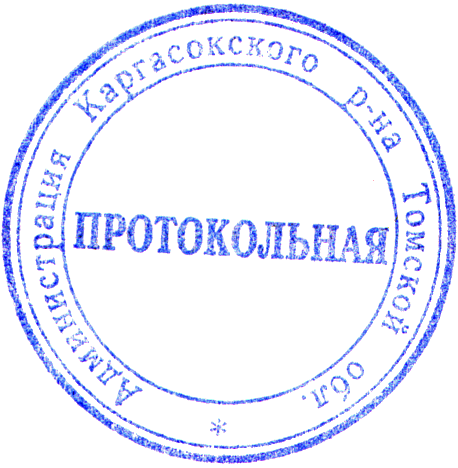 И.о. Главы Каргасокского района 		                                         Ю.Н. МикитичД.А. Иванов8(38253)23483УТВЕРЖДЕНпостановлением АдминистрацииКаргасокского района от 28.09.2020 № 186ПриложениеПРОЕКТМУНИЦИПАЛЬНОЕ ОБРАЗОВАНИЕ «Каргасокский район»ТОМСКАЯ ОБЛАСТЬАДМИНИСТРАЦИЯ КАРГАСОКСКОГО РАЙОНАПОСТАНОВЛЕНИЕВ целях совершенствования нормативного акта, в соответствии с Порядком принятия решений о разработке муниципальных программ муниципального образования «Каргасокский район», их формирования и реализации, утвержденным постановлением Администрации Каргасокского района от 20.01.2015 № 11, с учетом результатов общественного обсуждения проекта постановления Администрации Каргасокского района «О внесении изменений в постановление Администрации Каргасокского района от 27.11.2015 № 193 «Об утверждении муниципальной программы «Создание условий для устойчивого экономического развития муниципального образования «Каргасокский район»Администрация Каргасокского района постановляет:1. Внести следующие изменения в постановление Администрации Каргасокского района от 27.11.2015 № 193 «Об утверждении муниципальной программы «Создание условий для устойчивого экономического развития муниципального образования «Каргасокский район» (далее - Постановление):в приложении к Постановлению:- в разделе Подпрограмма 1 «Развитие субъектов малого и среднего предпринимательства, поддержка сельского хозяйства» таблицы 4:в подпункте 9.2. в столбце 2 слова «Предоставление субсидий предприятиям рыбохозяйственного комплекса на компенсацию части расходов за электроэнергию» заменить словами «Возмещение разницы в тарифах предприятиям рыбохозяйственного комплекса за электроэнергию, вырабатываемую дизельными электростанциями и потребляемую промышленными холодильными камерами для хранения рыбной продукции»;- в разделе 3 «Система мероприятий и ресурсное обеспечение подпрограммы 1.» Подпрограмма 1 «Развитие субъектов малого и среднего предпринимательства, поддержка сельского хозяйства» слова «Предоставление субсидий предприятиям рыбохозяйственного комплекса на компенсацию части расходов за электроэнергию» заменить словами «Возмещение разницы в тарифах предприятиям рыбохозяйственного комплекса за электроэнергию, вырабатываемую дизельными электростанциями и потребляемую промышленными холодильными камерами для хранения рыбной продукции»;- в разделе Подпрограмма 1 «Развитие субъектов малого и среднего предпринимательства, поддержка сельского хозяйства» таблицы 2 приложения 1:в строке мероприятие 7 в столбце 9 после слов «района» дополнить словами «к уровню предшествующего года»;строку мероприятие 11 изложить в новой редакции:«».2. Настоящее постановление вступает в силу со дня официального опубликования (обнародования) в порядке, предусмотренном Уставом муниципального образования «Каргасокский район».Глава Каргасокского района                                                                                       А.П. АщеуловД.А. Иванов8(38253)23483ПОСТАНОВЛЕНИЕПОСТАНОВЛЕНИЕПОСТАНОВЛЕНИЕПОСТАНОВЛЕНИЕПОСТАНОВЛЕНИЕ28.09.202028.09.2020№ 186      с. Каргасокс. КаргасокО проведении общественного обсуждения проекта постановления Администрации Каргасокского района «О внесении изменений в постановление Администрации Каргасокского района от 27.11.2015 № 193 «Об утверждении муниципальной программы «Создание условий для устойчивого экономического развития муниципального образования «Каргасокский район»О проведении общественного обсуждения проекта постановления Администрации Каргасокского района «О внесении изменений в постановление Администрации Каргасокского района от 27.11.2015 № 193 «Об утверждении муниципальной программы «Создание условий для устойчивого экономического развития муниципального образования «Каргасокский район»О проведении общественного обсуждения проекта постановления Администрации Каргасокского района «О внесении изменений в постановление Администрации Каргасокского района от 27.11.2015 № 193 «Об утверждении муниципальной программы «Создание условий для устойчивого экономического развития муниципального образования «Каргасокский район»В соответствии с постановлением Администрации Каргасокского района от 25.12.2015 № 228 «Об утверждении Порядка проведения общественного обсуждения проектов документов стратегического планирования муниципального образования «Каргасокский район»В соответствии с постановлением Администрации Каргасокского района от 25.12.2015 № 228 «Об утверждении Порядка проведения общественного обсуждения проектов документов стратегического планирования муниципального образования «Каргасокский район»В соответствии с постановлением Администрации Каргасокского района от 25.12.2015 № 228 «Об утверждении Порядка проведения общественного обсуждения проектов документов стратегического планирования муниципального образования «Каргасокский район»В соответствии с постановлением Администрации Каргасокского района от 25.12.2015 № 228 «Об утверждении Порядка проведения общественного обсуждения проектов документов стратегического планирования муниципального образования «Каргасокский район»__.10.2020№ ___с. КаргасокО внесении изменений в постановление Администрации Каргасокского района от 27.11.2015 № 193 «Об утверждении муниципальной программы «Создание условий для устойчивого экономического развития муниципального образования «Каргасокский район»с. КаргасокО внесении изменений в постановление Администрации Каргасокского района от 27.11.2015 № 193 «Об утверждении муниципальной программы «Создание условий для устойчивого экономического развития муниципального образования «Каргасокский район»Мероприятие 11:Возмещение разницы в тарифах предприятиям рыбохозяйственного комплекса за электроэнергию, вырабатываемую дизельными электростанциями и потребляемую промышленными холодильными камерами для хранения рыбной продукциивсего906,00,0634,0272,00,0ОЭиСРРост объема первичной переработки водных биоресурсов на территории Каргасокского района к уровню предшествующего года, %хМероприятие 11:Возмещение разницы в тарифах предприятиям рыбохозяйственного комплекса за электроэнергию, вырабатываемую дизельными электростанциями и потребляемую промышленными холодильными камерами для хранения рыбной продукции2016 год0,00,00,00,00,0ОЭиСРРост объема первичной переработки водных биоресурсов на территории Каргасокского района к уровню предшествующего года, %0Мероприятие 11:Возмещение разницы в тарифах предприятиям рыбохозяйственного комплекса за электроэнергию, вырабатываемую дизельными электростанциями и потребляемую промышленными холодильными камерами для хранения рыбной продукции2017 год0,00,00,00,00,0ОЭиСРРост объема первичной переработки водных биоресурсов на территории Каргасокского района к уровню предшествующего года, %0Мероприятие 11:Возмещение разницы в тарифах предприятиям рыбохозяйственного комплекса за электроэнергию, вырабатываемую дизельными электростанциями и потребляемую промышленными холодильными камерами для хранения рыбной продукции2018 год0,00,00,00,00,0ОЭиСРРост объема первичной переработки водных биоресурсов на территории Каргасокского района к уровню предшествующего года, %0Мероприятие 11:Возмещение разницы в тарифах предприятиям рыбохозяйственного комплекса за электроэнергию, вырабатываемую дизельными электростанциями и потребляемую промышленными холодильными камерами для хранения рыбной продукции2019 год0,00,00,00,00,0ОЭиСРРост объема первичной переработки водных биоресурсов на территории Каргасокского района к уровню предшествующего года, %0Мероприятие 11:Возмещение разницы в тарифах предприятиям рыбохозяйственного комплекса за электроэнергию, вырабатываемую дизельными электростанциями и потребляемую промышленными холодильными камерами для хранения рыбной продукции2020 год906,00,0634,0272,00,0ОЭиСРРост объема первичной переработки водных биоресурсов на территории Каргасокского района к уровню предшествующего года, %на 5Мероприятие 11:Возмещение разницы в тарифах предприятиям рыбохозяйственного комплекса за электроэнергию, вырабатываемую дизельными электростанциями и потребляемую промышленными холодильными камерами для хранения рыбной продукции2021 год0,00,00,00,00,0ОЭиСРРост объема первичной переработки водных биоресурсов на территории Каргасокского района к уровню предшествующего года, %0